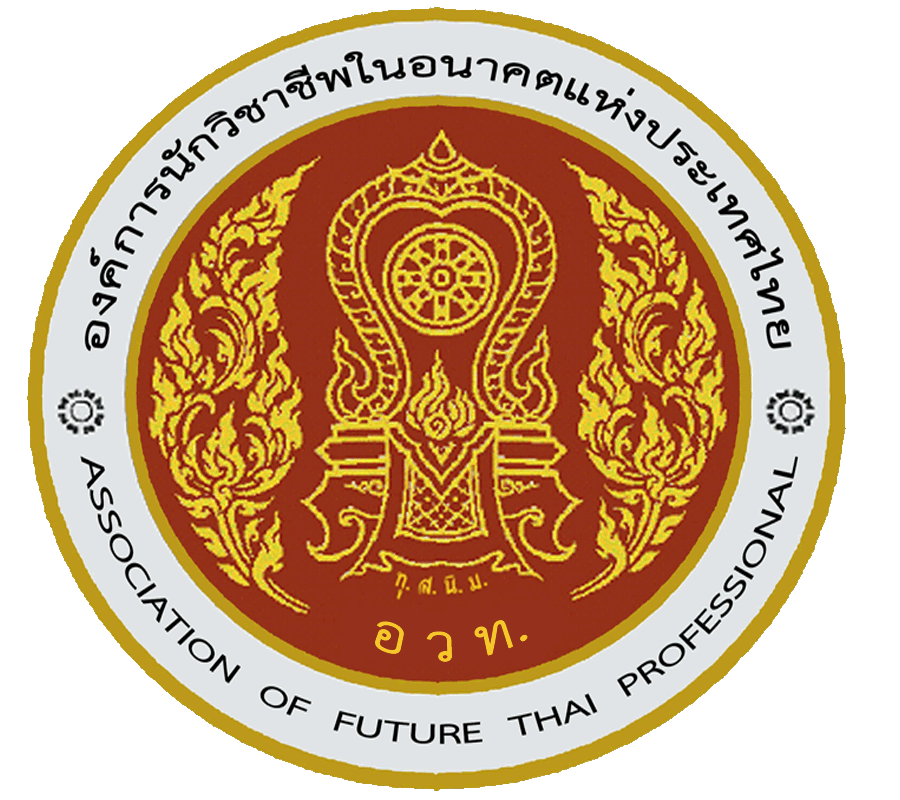 แบบแสดงความจำนงของนักเรียน นักศึกษาขอจัดตั้งองค์การนักวิชาชีพในอนาคตแห่งประเทศไทย ระดับสถานศึกษา วิทยาลัย.....................................----------------------------------วิทยาลัย……..………………………                                                                       วันที่...............เดือน.................................พ.ศ.........เรื่อง    ขอแสดงความจำนงจัดตั้งองค์การนักวิชาชีพในอนาคตแห่งประเทศไทย ระดับสถานศึกษาเรียน   ผู้อำนวยการวิทยาลัย........................................		ตามที่สำนักงานคณะกรรมการการอาชีวศึกษาประกาศใช้ระเบียบสำนักงานคณะกรรมการการอาชีวศึกษาว่าด้วยองค์การนักวิชาชีพในอนาคตแห่งประเทศไทย พ.ศ. ๒๕๕๗ (ปรับปรุง พ.ศ.2560) และวิทยาลัย..................................ได้ประกาศให้ทราบแล้วนั้น ข้าพเจ้า นักเรียน นักศึกษา ผู้มีชื่อข้างท้ายหนังสือนี้  ได้ทราบระเบียบดังกล่าว และเข้าใจวัตถุประสงค์  หลักการ  สิทธิหน้าที่ของสมาชิก  และวิธีดำเนินงานแล้ว  ประสงค์จะขอให้วิทยาลัย........................... ดำเนินการประกาศจัดตั้งองค์การนักวิชาชีพในอนาคตแห่งประเทศไทย ระดับสถานศึกษาขึ้น เพื่อข้าพเจ้านักเรียน นักศึกษาจะได้สมัครเป็นสมาชิกขององค์การนักวิชาชีพในอนาคตแห่งประเทศไทย ระดับสถานศึกษาต่อไป		จึงเรียนมาเพื่อโปรดพิจารณาและกรุณาดำเนินการต่อไปด้วย จักขอบพระคุณอย่างสูง						 ขอแสดงความนับถือ          	  ชื่อ-สกุล(ตัวบรรจง)	          			ลายมือชื่อ		   ระดับชั้น/สาขาวิชา๑.	………………………………….…….		..............................................	...........................................๒.	……………………………………….		..............................................	............................................๓.	……………………………..…………		..............................................	............................................๔.	……………………………………...			..............................................	............................................๕.	………………………………………			..............................................	............................................๖.	………………………………….……		..............................................	............................................๗.	………………………………….……		..............................................	............................................ฯลฯแบบแสดงความจำนงของนักเรียน นักศึกษาขอจัดตั้งชมรมวิชาชีพ…………………………  ระดับสถานศึกษา วิทยาลัย.....................................----------------------------------วิทยาลัย……..………………………                                                                       วันที่...............เดือน.................................พ.ศ.........เรื่อง    ขอแสดงความจำนงจัดตั้งชมรมวิชาชีพเรียน   ผู้อำนวยการวิทยาลัย........................................		ตามที่สำนักงานคณะกรรมการการอาชีวศึกษาประกาศใช้ระเบียบสำนักงานคณะกรรมการการอาชีวศึกษาว่าด้วยองค์การนักวิชาชีพในอนาคตแห่งประเทศไทย พ.ศ. ๒๕๕๗  (ปรับปรุง พ.ศ.2560) และ วิทยาลัย...................................................ได้ประกาศให้ทราบแล้วนั้น ข้าพเจ้า นักเรียน นักศึกษา ผู้มีชื่อข้างท้ายหนังสือนี้  ได้ทราบระเบียบดังกล่าว และเข้าใจวัตถุประสงค์  หลักการ  สิทธิหน้าที่ของสมาชิก  และวิธีดำเนินงานแล้ว  ประสงค์จะขอให้วิทยาลัย................................................. ดำเนินการประกาศจัดตั้งชมรมวิชาชีพ………………………………..ขึ้น เพื่อข้าพเจ้านักเรียน นักศึกษาจะได้สมัครเป็นสมาชิกของชมรมวิชาชีพ………………………..ต่อไป		จึงเรียนมาเพื่อโปรดพิจารณาและกรุณาดำเนินการต่อไปด้วย จักขอบพระคุณอย่างสูง						 ขอแสดงความนับถือ          ชื่อ-สกุล	(ตัวบรรจง)	            ลายมือชื่อ		   	  ระดับชั้น/ปีที่๑.	……………………….		..............................................	.................................................๒.	……………………….		..............................................	.................................................๓.	………………………		..............................................	.................................................๔.	……………………...		..............................................	.................................................๕.	………………………		..............................................	.................................................๖.	………………………		..............................................	.................................................๗.	………………………		..............................................	.................................................ฯลฯ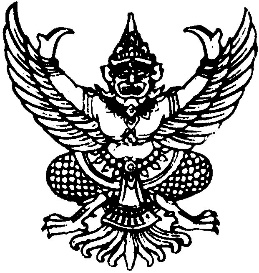 ประกาศวิทยาลัย...................................เรื่อง    แต่งตั้งคณะกรรมการบริหารองค์การนักวิชาชีพในอนาคตแห่งประเทศไทยวิทยาลัย....................................................................................................................เพื่อให้การดำเนินงานองค์การนักวิชาชีพในอนาคตแห่งประเทศไทย ระดับสถานศึกษา        วิทยาลัย.........เป็นไปด้วยความเรียบร้อยตามวัตถุประสงค์และหลักการโดยอาศัยระเบียบสำนักงาน      คณะกรรมการการอาชีวศึกษา ว่าด้วยองค์การนักวิชาชีพในอนาคตแห่งประเทศไทย พ.ศ. ๒๕๕๗ (ปรับปรุง พ.ศ.2560) ข้อ ๙ (๑) ข้อ ๑๐ ข้อ ๑๔ (๑) และข้อ 17 (1)    วิทยาลัย......................................................จึงแต่งตั้งคณะกรรมการบริหารองค์การนักวิชาชีพในอนาคตแห่งประเทศไทย ระดับสถานศึกษา วิทยาลัย...............ประกอบด้วยบุคคลต่อไปนี้ผู้อำนวยการสถานศึกษา                         		           ประธานกรรมการรองผู้อำนวยการสถานศึกษา(ฝ่ายพัฒนากิจการนักเรียน นักศึกษา) รองประธานกรรมการรองผู้อำนวยการสถานศึกษา(ฝ่ายวิชาการ)				กรรมการรองผู้อำนวยการสถานศึกษา(ฝ่ายแผนงานและความร่วมมือ)		กรรมการรองผู้อำนวยการสถานศึกษา(ฝ่ายบริหารทรัพยากร)			กรรมการครูประจำแผนกวิชาจำนวนไม่เกิน ๑5 คน 				กรรมการหัวหน้างานพัสดุ							กรรมการหัวหน้างานการเงิน							กรรมการหัวหน้างานวางแผนและงบประมาณ					กรรมการหัวหน้างานกิจกรรมนักเรียนนักศึกษา			        	กรรมการและเลขานุการครูที่ปรึกษาคณะกรรมการดำเนินงานองค์การฯ                 กรรมการและผู้ช่วยเลขานุการ	ประกาศ    ณ     วันที่..........เดือน...................................พ.ศ......................			..............................................................			(..............................................................)                      ผู้อำนวยการ วิทยาลัย........................................ประกาศอาชีวศึกษาจังหวัด...................................เรื่อง    แต่งตั้งคณะกรรมการบริหารองค์การนักวิชาชีพในอนาคตแห่งประเทศไทย ระดับจังหวัดจังหวัด………………………………..............................................................เพื่อให้การดำเนินงานองค์การนักวิชาชีพในอนาคตแห่งประเทศไทยระดับจังหวัด จังหวัด.........เป็นไปด้วยความเรียบร้อยตามวัตถุประสงค์และหลักการโดยอาศัยระเบียบสำนักงานคณะกรรมการการอาชีวศึกษาว่าด้วยองค์การนักวิชาชีพในอนาคตแห่งประเทศไทย พ.ศ.๒๕๕๗ (ปรับปรุง พ.ศ.2560) ข้อ ๙(๑) ข้อ ๑๐ ข้อ ๑๔(2) และข้อ 17(2)  จังหวัด..................  จึงแต่งตั้งคณะกรรมการบริหารองค์การนักวิชาชีพในอนาคตแห่งประเทศไทย   ระดับจังหวัด  ประกอบด้วยบุคคลต่อไปนี้ผู้อำนวยการสถานศึกษา                            				ประธานกรรมการผู้อำนวยการสถานศึกษา						รองประธานกรรมการผู้อำนวยการสถานศึกษา							กรรมการรองผู้อำนวยการสถานศึกษา (ฝ่ายพัฒนากิจการนักเรียน นักศึกษา)		กรรมการรองผู้อำนวยการฝ่ายพัฒนากิจการนักเรียน นักศึกษาที่ได้รับเลือก	       กรรมการและเลขานุการ	ประกาศ    ณ     วันที่..........เดือน...................................พ.ศ......................			..............................................................			(..............................................................)                      ผู้อำนวยการวิทยาลัย........................................      ประธานกรรมการอาชีวศึกษาจังหวัด........................................ประกาศสำนักงานคณะกรรมการการอาชีวศึกษาเรื่อง    แต่งตั้งคณะกรรมการบริหารองค์การนักวิชาชีพในอนาคตแห่งประเทศไทย ระดับภาคภาค………………………............................................................เพื่อให้การดำเนินงานองค์การนักวิชาชีพในอนาคตแห่งประเทศไทย ระดับภาค    ภาค.....................เป็นไปด้วยความเรียบร้อยตามวัตถุประสงค์และหลักการโดยอาศัยระเบียบสำนักงานคณะกรรมการการอาชีวศึกษาว่าด้วยองค์การนักวิชาชีพในอนาคตแห่งประเทศไทย พ.ศ. ๒๕๕๗ (ปรับปรุง พ.ศ.2560)  ข้อ ๙(๑) ข้อ ๑๐ ข้อ ๑๔(3) และ ข้อ 17(4)  ภาค................จึงแต่งตั้งคณะกรรมการบริหารองค์การนักวิชาชีพในอนาคตแห่งประเทศไทย ระดับภาค ภาค...............ประกอบด้วยบุคคลต่อไปนี้ผู้อำนวยการสถานศึกษา                           				ประธานกรรมการผู้อำนวยการสถานศึกษา						รองประธานกรรมการผู้อำนวยการสถานศึกษา						รองประธานกรรมการผู้อำนวยการสถานศึกษา							กรรมการรองผู้อำนวยการสถานศึกษา							กรรมการรองผู้อำนวยการฝ่ายพัฒนากิจการนักเรียน นักศึกษาที่ได้รับเลือก		กรรมการและเลขานุการ	ประกาศ    ณ     วันที่..........เดือน...................................พ.ศ......................			    .........................................................			  (..............................................................)เลขาธิการคณะกรรมการการอาชีวศึกษาประกาศสำนักงานคณะกรรมการการอาชีวศึกษาเรื่อง แต่งตั้งคณะกรรมการบริหารองค์การนักวิชาชีพในอนาคตแห่งประเทศไทย ระดับชาติ............................................................เพื่อให้การดำเนินงานองค์การนักวิชาชีพในอนาคตแห่งประเทศไทย ระดับชาติ  เป็นไปด้วยความเรียบร้อยตามวัตถุประสงค์และหลักการโดยอาศัยระเบียบสำนักงานคณะกรรมการการอาชีวศึกษาว่าด้วยองค์การนักวิชาชีพในอนาคตแห่งประเทศไทย พ.ศ. ๒๕๕๗ (ปรับปรุง พ.ศ.2560) ข้อ ๙(๑) ข้อ ๑๐ ข้อ ๑๔(4) และ ข้อ 17(4) ระดับชาติ   จึงแต่งตั้งคณะกรรมการบริหารองค์การนักวิชาชีพในอนาคตแห่งประเทศไทย ระดับชาติ  ประกอบด้วยบุคคลต่อไปนี้ผู้อำนวยการสถานศึกษา                            				ประธานกรรมการประธาน อวท.ระดับภาค 5 ภาค					รองประธานกรรมการคณะกรรมการบริหารองค์การฯ ระดับภาคที่เป็นตัวแทนภาคภาคละ 4 คน		กรรมการ(ลำดับที่ 6-26 เป็นกรรมการ) ผู้อำนวยการ ศพก.								กรรมการ ผู้อำนวยการสถานศึกษา   						กรรมการและเลขานุการ กรรมการและเลขานุการ ๕ ภาค ภาคละ 1 คน			    กรรมการและผู้ช่วยเลขานุการ (ลำดับที่ 29 – 33)	ประกาศ    ณ     วันที่..........เดือน...........................พ.ศ......................			   ..........................................................			(..............................................................)เลขาธิการคณะกรรมการการอาชีวศึกษา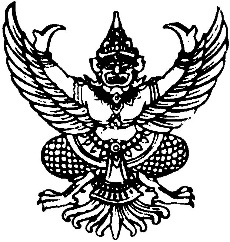 ประกาศวิทยาลัย.......................................เรื่อง  จัดตั้งองค์การนักวิชาชีพในอนาคตแห่งประเทศไทย ระดับสถานศึกษาวิทยาลัย.....................................------------------------------------------------------	โดยอาศัยระเบียบสำนักงานคณะกรรมการการอาชีวศึกษา  ว่าด้วยองค์การนักวิชาชีพในอนาคตแห่งประเทศไทย พ.ศ.๒๕๕๗ (ปรับปรุง พ.ศ.2560) หมวด ๑ข้อ ๕(๑) และหมวด ๒ข้อ ๘(๑) ซึ่งวิทยาลัยได้พิจารณาแล้ว อนุมัติให้ประกาศจัดตั้งองค์การนักวิชาชีพในอนาคตแห่งประเทศไทย ระดับสถานศึกษาขึ้นในวิทยาลัยตามคำขอของนักเรียน นักศึกษา ตามแบบ อวท.๐๑/1 ลงวันที่………เดือน………………….พ.ศ……………..นั้นวิทยาลัยจึงประกาศจัดตั้ง “องค์การนักวิชาชีพในอนาคตแห่งประเทศไทย ระดับสถานศึกษา วิทยาลัย...................................................................”  ขึ้น ตั้งแต่บัดนี้เป็นต้นไปประกาศ  ณ  วันที่.................เดือน...................................พ.ศ..........................................................................................(.........................................................................)					ผู้อำนวยการวิทยาลัย..........................................ประกาศองค์การนักวิชาชีพในอนาคตแห่งประเทศไทย ระดับสถานศึกษา วิทยาลัย.......................................เรื่อง  การจัดตั้งชมรมวิชาชีพในสังกัดองค์การนักวิชาชีพในอนาคตแห่งประเทศไทยระดับสถานศึกษา วิทยาลัย.......................................------------------------------------------------------เพื่อให้การดำเนินงานขององค์การนักวิชาชีพในอนาคตแห่งประเทศไทย ระดับสถานศึกษา 
วิทยาลัย................................................ ตามระเบียบสำนักงานคณะกรรมการการอาชีวศึกษา ว่าด้วยองค์การ       นักวิชาชีพในอนาคตแห่งประเทศไทย พ.ศ. ๒๕๕๗ (ปรับปรุง พ.ศ.2560) หมวด ๔ ข้อ ๒๗ และข้อ 30 เป็นไปด้วยความเรียบร้อย ตาม     วัตถุประสงค์ขององค์การฯ วิทยาลัย...................................จึงเห็นชอบให้จัดตั้งชมรมวิชาชีพ ตามสาขาวิชาที่       เปิดสอน และชมรมอื่นๆ ตามความสนใจของสมาชิก จำนวน.......ชมรม   เพื่อดำเนินกิจกรรมภายใต้  สังกัดองค์การนักวิชาชีพในอนาคตแห่งประเทศไทยและตามวัตถุประสงค์บัดนี้ คณะกรรมการบริหารองค์การนักวิชาชีพในอนาคตแห่งประเทศไทย  วิทยาลัย  .................ได้พิจารณาแล้ว จึงประกาศจัดตั้งชมรมวิชาชีพ ดังนี้ชมรมวิชาชีพ  สาขาวิชา.....................................ชมรมวิชาชีพ  สาขาวิชา......................................ชมรมวิชาชีพ  สาขาวิชา.....................................ชมรมวิชาชีพ  สาขาวิชา.....................................ชมรมวิชาชีพ  สาขาวิชา.....................................ฯลฯประกาศ  ณ  วันที่.................เดือน...................................พ.ศ..........................................................................................(.........................................................................)       ผู้อำนวยการวิทยาลัย........................................ประธานคณะกรรมการบริหารองค์การนักวิชาชีพในอนาคตแห่งประเทศไทยวิทยาลัย......................................................แบบ อวท.๐๕   ชมรมวิชาชีพ.............................................   องค์การนักวิชาชีพในอนาคตแห่งประเทศไทย   วิทยาลัย……………………………………………….                                                       วันที่ .................... เดือน.........................พ.ศ. ...................เรื่อง  ขอให้พิจารณาแต่งตั้งครูที่ปรึกษาชมรมวิชาชีพ................เรียน  ประธานคณะกรรมการบริหารองค์การนักวิชาชีพในอนาคตแห่งประเทศไทย วิทยาลัย............................ตามที่ชมรมวิชาชีพ......................... ได้ประกาศแต่งตั้งคณะกรรมการดำเนินงานชมรมวิชาชีพ.............. ประจำปีการศึกษา......................... ข้าพเจ้า นาย/นางสาว................................................................................. ประธานชมรมวิชาชีพ................................................... ประจำปีการศึกษา……………………………. มีความประสงค์ขอเสนอให้พิจารณาแต่งตั้งนาย/นาง/นางสาว.................................................................................... ประธานครูที่ปรึกษานาย/นาง/นางสาว.................................................................................... ครูที่ปรึกษาฯลฯซึ่งเป็นผู้ที่มีคุณสมบัติตามแนวปฏิบัติประกอบระเบียบสำนักงานคณะกรรมการการอาชีวศึกษา ว่าด้วยองค์การนักวิชาชีพในอนาคตแห่งประเทศไทย พ.ศ. ๒๕57 (ปรับปรุง พ.ศ. ๒๕58) และแก้ไขเพิ่มเติม พ.ศ.2560 ข้อ 7 และข้อ 68 ครบถ้วน ทำหน้าที่เป็นครูที่ปรึกษาชมรมวิชาชีพ.............................ประจำปีการศึกษา ……........ ต่อไป	จึงเรียนมาเพื่อโปรดพิจารณา                                          		               ขอแสดงความนับถือ					            ลงชื่อ…………………………………………….……..	                             			        (.......................................................)                                                         ประธานชมรมวิชาชีพ..........................................................ประกาศองค์การนักวิชาชีพในอนาคตแห่งประเทศไทย ระดับสถานศึกษาวิทยาลัย.....................................................เรื่อง  แต่งตั้งครูที่ปรึกษาคณะกรรมการดำเนินงานชมรมวิชาชีพ ประจำปีการศึกษา……………………….------------------------------------------------------	เพื่อให้การดำเนินงานด้านชมรมวิชาชีพขององค์การนักวิชาชีพในอนาคตแห่งประเทศไทย 
วิทยาลัย............. เป็นไปด้วยดี และสอดคล้องกับระเบียบสำนักงานคณะกรรมการการอาชีวศึกษาว่าด้วยองค์การนักวิชาชีพในอนาคตแห่งประเทศไทย พ.ศ. ๒๕๕๗ (ปรับปรุง พ.ศ.2560) ประธานคณะกรรมการบริหารองค์การนักวิชาชีพในอนาคตแห่งประเทศไทย   วิทยาลัย.......................................... จึงแต่งตั้งครูที่ปรึกษาคณะกรรมการดำเนินงานชมรมวิชาชีพ ตามคำขอของประธานชมรมวิชาชีพ……….. ตามแบบ อวท.05 ประจำปีการศึกษา............ดังต่อไปนี้๑. ชมรมวิชาชีพ.............................๑.๑ ชื่อ-สกุล..........................................................	ประธานครูที่ปรึกษา๑.๒ ชื่อ-สกุล..........................................................	ครูที่ปรึกษาฯลฯ                     ๒. ชมรมวิชาชีพ.............................๒.๑ ชื่อ-สกุล..........................................................	ประธานครูที่ปรึกษา๒.๒ ชื่อ-สกุล..........................................................	ครูที่ปรึกษา	ฯลฯ                      ๓. ชมรมวิชาชีพ.............................๓.๑ ชื่อ-สกุล..........................................................	ประธานครูที่ปรึกษา๓.๒ ชื่อ-สกุล..........................................................	ครูที่ปรึกษาฯลฯ		ทั้งนี้ ให้ผู้ที่ได้รับแต่งตั้งปฏิบัติหน้าที่ด้วยความเสียสละ และเกิดประโยชน์สูงสุดประกาศ  ณ  วันที่.................เดือน.......................พ.ศ.................................................................................(................................................................)ผู้อำนวยการวิทยาลัย........................................ประธานคณะกรรมการบริหารองค์การนักวิชาชีพในอนาคตแห่งประเทศไทยวิทยาลัย..........................................ใบสมัครสมาชิกชมรมวิชาชีพ..........................องค์การนักวิชาชีพในอนาคตแห่งประเทศไทย ระดับสถานศึกษา 
วิทยาลัย.............................................สำนักงานองค์การนักวิชาชีพในอนาคตแห่งประเทศไทย                                                     วิทยาลัย................................................                                           วันที่..............เดือน....................................พ.ศ................ข้าพเจ้า นาย/นางสาว.................................................................................... เป็นนักเรียน นักศึกษาระดับชั้น..........................รหัส..........................................สาขาวิชา...............................สาขางาน...............................วิทยาลัย....................................................................................เกิดวันที่............เดือน.........................พ.ศ...................ที่อยู่ปัจจุบันบ้านเลขที่........................ตรอก/ซอย......................................ถนน/หมู่ที่.............................................แขวง/ตำบล.............................เขต/อำเภอ.............................จังหวัด......................รหัสไปรษณีย์...............................โทรศัพท์..............................ชื่อบิดา.............................................................ชื่อมารดา..................................................ข้าพเจ้าขอสมัครเป็นสมาชิกชมรมวิชาชีพ..............................................................................................................................................................................................................
องค์การนักวิชาชีพในอนาคตแห่งประเทศไทย ระดับสถานศึกษา วิทยาลัย..........................................โดยให้สัญญาว่าข้อ ๑. ข้าพเจ้าจะจงรักภักดีต่อชาติ  ศาสนา  และพระมหากษัตริย์ข้อ ๒. ข้าพเจ้าจะบริการสังคมด้วยจิตสาธารณะอย่างแท้จริงข้อ ๓. ข้าพเจ้าจะยึดมั่นในคติพจน์ และปฏิบัติตามคำขวัญ ด้วยหลักจรรยาบรรณวิชาชีพ ขององค์การ
ตลอดไปลงชื่อ.........................................................................ผู้สมัคร       (.....................................................................)คำรับรองให้ความยินยอมของผู้ปกครองข้าพเจ้านาย/นาง/นางสาว.................................................................. เป็นผู้ปกครองโดยถูกต้องตามกฎหมายของ นาย/นางสาว.................................................................................... ผู้สมัครเป็นสมาชิกองค์การนักวิชาชีพในอนาคตแห่งประเทศไทย ระดับสถานศึกษา วิทยาลัย...........................................................................ได้ทราบและอนุญาตในการสมัครเป็นสมาชิกองค์การฯ และยินดีให้การสนับสนุนทุกประการลงชื่อ.........................................................................ผู้ปกครอง						         (.....................................................................)             บันทึกของเจ้าหน้าที่  ระดับสมาชิก      	 สมาชิกใหม่   			ทะเบียนเลขที่.........................วันที่..............เดือน........................พ.ศ..................	 สมาชิกสามัญระดับสถานศึกษา  		ทะเบียนเลขที่..........................วันที่..............เดือน.......................พ.ศ..................	 สมาชิกสามัญระดับจังหวัด  		ทะเบียน เลขที่.........................วันที่..............เดือน.......................พ.ศ..................ลงชื่อ......................................................................นายทะเบียน						    (....................................................)พ้นสภาพสมาชิกด้วยเหตุเมื่อวันที่..............เดือน........................พ.ศ............ลงชื่อ......................................................................นายทะเบียน       
          (.....................................................................)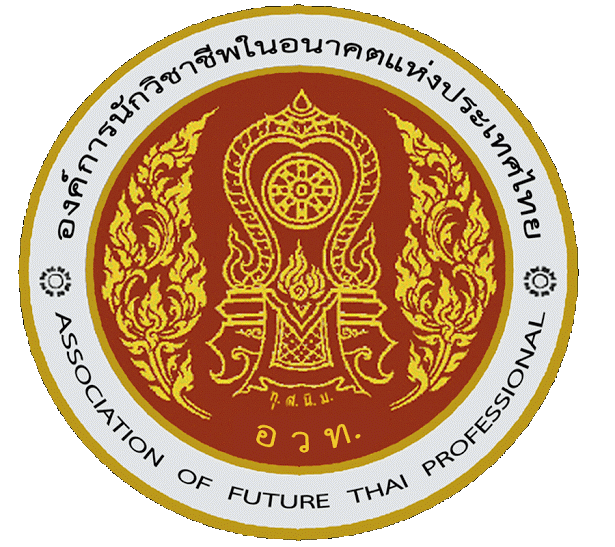 ประกาศองค์การนักวิชาชีพในอนาคตแห่งประเทศไทย วิทยาลัย...................................เรื่อง    รับสมัครคณะกรรมการดำเนินงานชมรมวิชาชีพ…………………..ประจำปีการศึกษา……….…..............................................................ด้วยชมรมวิชาชีพ…………………………วิทยาลัย................................................มีความประสงค์รับสมัครคณะกรรมการดำเนินงานชมรมวิชาชีพ………………..ประจำปีการศึกษา…………………ระหว่างวันที่ ……………….เดือน……………………………พ.ศ………………….ถึงวันที่…………….เดือน……………………………พ.ศ………………….และจะดำเนินการเลือกตั้งในวันที่…………………เดือน………………………พ.ศ……………ทั้งนี้ ผู้สมัครจะต้องเป็นผู้มีคุณสมบัติตามข้อ 31 และดำเนินการเลือกตั้งให้เป็นไปตามข้อ 34 ตามแนวปฏิบัติประกอบระเบียบสำนักงานคณะกรรมการการอาชีวศึกษาว่าด้วยองค์การนักวิชาชีพในอนาคตแห่งประเทศไทย  พ.ศ.2557  (ปรับปรุง พ.ศ. 2558) และแก้ไขเพิ่มเติม พ.ศ.2560  ประกาศ    ณ     วันที่..........เดือน........................พ.ศ......................			..............................................................			(..............................................................)                      ประธานชมรมวิชาชีพ........................................ใบสมัครเพื่อรับการเลือกแต่งตั้งเป็นคณะกรรมการดำเนินงานชมรมวิชาชีพ………………………….องค์การนักวิชาชีพในอนาคตแห่งประเทศไทยวิทยาลัย........................ ประจำปีการศึกษา .............หมายเลข (ผู้สมัคร).........................................ข้าพเจ้า ชื่อ ..................................... นามสกุล ...........................................สาขาวิชา ...................................... ชั้นปี ......................................................................กลุ่ม/ห้อง ...........................................................................ขอยื่นใบสมัครเพื่อเข้ารับการเลือกตั้งเป็นคณะกรรมการดำเนินงานชมรมวิชาชีพ ของ องค์การนักวิชาชีพในอนาคตแห่งประเทศไทย วิทยาลัย............................................. ประจำปีการศึกษา ........................................ข้าพเจ้ามีคุณสมบัติครบถ้วนตามที่ระบุไว้ในแนวปฎิบัติประกอบระเบียบสำนักงานคณะกรรมการการอาชีวศึกษาว่าด้วยองค์การนักวิชาชีพในอนาคตแห่งประเทศไทย พ.ศ. ๒๕๕๗ (ปรับปรุง พ.ศ.2558) และแก้ไขเพิ่มเติม พ.ศ.2560 ข้อ ๓๑ ทุกประการข้าพเจ้าให้สัญญาว่า หากได้รับการเลือกตั้งจะปฏิบัติตามระเบียบฯ ด้วยความเสียสละ ขยันหมั่นเพียร เพื่อ      ความเจริญก้าวหน้าขององค์การฯ ทุกประการพร้อมกันนี้ข้าพเจ้ามีคำรับรองเรื่องความประพฤติจากครูที่ปรึกษาประจำกลุ่ม/ห้อง และครูที่ปรึกษาชมรมวิชาชีพที่ข้าพเจ้าสังกัด ตามที่ปรากฏข้างล่างนี้แล้วลงชื่อ						ผู้สมัคร(..............................................................)     ……..……../………………./…..………ลงชื่อ						ครูที่ปรึกษาประจำกลุ่ม/ห้อง(..............................................................)    ……..……../………………./…..………ลงชื่อ						ครูที่ปรึกษาชมรมวิชาชีพ.....................(..............................................................)	    ……..……../………………./…….…..…							ชมรมวิชาชีพ......................................................องค์การนักวิชาชีพในอนาคตแห่งประเทศไทย                                                                         วิทยาลัย.............................................................						 วันที่..........เดือน.............................  พ.ศ. ...............เรื่อง  รายงานผลการเลือกตั้งคณะกรรมการดำเนินงานชมรมวิชาชีพเรียน  ประธานคณะกรรมการบริหารองค์การนักวิชาชีพในอนาคตแห่งประเทศไทย วิทยาลัย...........................		ตามที่ชมรมวิชาชีพ............................................ องค์การนักวิชาชีพในอนาคตแห่งประเทศไทยวิทยาลัย............................................................ ได้จัดให้มีการเลือกตั้ง คณะกรรมการดำเนินงานชมรมวิชาชีพชุดใหม่   ในวันที่ ........... เดือน..................................พ.ศ......................นั้นการเลือกตั้งได้เสร็จสิ้นลงเรียบร้อยแล้ว ซึ่งปรากฏผลตามลำดับดังต่อไปนี้ชื่อ-สกุล....................................... ผู้สมัครหมายเลข........ชั้นปี.............................ได้ .......... คะแนนชื่อ-สกุล....................................... ผู้สมัครหมายเลข........ชั้นปี.............................ได้ .......... คะแนนชื่อ-สกุล....................................... ผู้สมัครหมายเลข........ชั้นปี.............................ได้ ............คะแนนชื่อ-สกุล....................................... ผู้สมัครหมายเลข........ชั้นปี..............................ได้ .......... คะแนนชื่อ-สกุล....................................... ผู้สมัครหมายเลข........ชั้นปี..............................ได้ .......... คะแนนชื่อ-สกุล....................................... ผู้สมัครหมายเลข........ชั้นปี..............................ได้ .......... คะแนนชื่อ-สกุล....................................... ผู้สมัครหมายเลข........ชั้นปี..............................ได้ .......... คะแนน	จึงเรียนมาเพื่อทราบและขอให้แจ้งครูที่ปรึกษาขององค์การนักวิชาชีพในอนาคตแห่งประเทศไทย วิทยาลัย................................... เพื่อดำเนินการตามแนวปฏิบัติต่อไป					ขอแสดงความนับถือ	ลงชื่อ					 (...................................................)                               ประธานชมรมวิชาชีพ/ครูที่ปรึกษาคณะกรรมการดำเนินงานชมรมวิชาชีพ.....................ประกาศองค์การนักวิชาชีพในอนาคตแห่งประเทศไทย วิทยาลัย.................................เรื่อง  แต่งตั้งคณะกรรมการดำเนินงานชมรมวิชาชีพ..............................................................................................			เพื่อให้การดำเนินงานของชมรมวิชาชีพ ภายใต้องค์การนักวิชาชีพในอนาคตแห่งประเทศไทย    วิทยาลัย.........................................................สามารถดำเนินกิจกรรมตามวัตถุประสงค์ของชมรมที่วางไว้  อาศัยแนวปฏิบัติประกอบระเบียบสำนักงานคณะกรรมการการอาชีวศึกษา ว่าด้วยองค์การนักวิชาชีพในอนาคตแห่งประเทศไทย        พ.ศ. ๒๕๕๗ (ปรับปรุง พ.ศ.2558) และแก้ไขเพิ่มเติม พ.ศ. 2560  ข้อ 25 ข้อ 26 และ ข้อ ๒๗   คณะกรรมการบริหารองค์การนักวิชาชีพในอนาคตแห่งประเทศไทย                  วิทยาลัย.........................................  จึงเห็นชอบให้แต่งตั้งคณะกรรมการดำเนินงานชมรมวิชาชีพ.................................ประจำปีการศึกษา.............................ประกอบด้วย 	๑....................................................................................................ประธานชมรม	๒....................................................................................................รองประธานชมรม	๓.....................................................................................................กรรมการ (ไม่เกิน 18 คน)	๔.....................................................................................................เหรัญญิก	๕.....................................................................................................ปฏิคม	๖.....................................................................................................นายทะเบียน	๗…………………………………………………………………..……………..ประชาสัมพันธ์	8......................................................................................................เลขานุการ		ประกาศ     ณ   วันที่...............เดือน........................................พ.ศ................				       .....................................................	(............................................................)ผู้อำนวยการวิทยาลัย........................................     ประธานคณะกรรมการบริหารองค์การนักวิชาชีพในอนาคตแห่งประเทศไทย      วิทยาลัย...........................................................ใบสมัครสมาชิกองค์การนักวิชาชีพในอนาคตแห่งประเทศไทย ระดับสถานศึกษา 
วิทยาลัย.............................................สำนักงานองค์การนักวิชาชีพในอนาคตแห่งประเทศไทย                                                     วิทยาลัย................................................                                           วันที่..............เดือน..........................................พ.ศ................................ข้าพเจ้านาย / นางสาว......................................................................................... เป็นนักเรียน นักศึกษาระดับชั้นรหัส............................................  สาขาวิชา.................................................สาขางาน…………………………………..………………วิทยาลัย..............................................................เกิดวันที่....................เดือน....................................พ.ศ.................................ที่อยู่ปัจจุบันบ้านเลขที่...................ตรอก/ซอย.................................ถนน/หมู่ที่.....................แขวง/ตำบล..........................................เขต/อำเภอ..............................จังหวัด..............................รหัสไปรษณีย์......................................โทรศัพท์..........................................
ชื่อบิดา...............................................................................................ชื่อมารดา................................................................................................................ข้าพเจ้าขอสมัครเป็นสมาชิกองค์การนักวิชาชีพในอนาคตแห่งประเทศไทย ระดับสถานศึกษา วิทยาลัย....................................................โดยให้สัญญาว่าข้อ ๑. ข้าพเจ้าจะจงรักภักดีต่อชาติ  ศาสนา  และพระมหากษัตริย์            ข้อ ๒. ข้าพเจ้าจะบริการสังคมด้วยจิตสาธารณะอย่างแท้จริงข้อ ๓. ข้าพเจ้าจะยึดมั่นในคติพจน์  และปฏิบัติตามคำขวัญ  ด้วยหลักจรรยาบรรณวิชาชีพ  ขององค์การตลอดไป
 ลงชื่อ.........................................................................ผู้สมัคร					                      (.....................................................................)คำรับรองให้ความยินยอม ข้าพเจ้านาย/นาง/นางสาว ............................................................................เป็นผู้ปกครองโดยถูกต้องตามกฎหมายของ นาย/ นางสาว..............................................................................................ผู้สมัครเป็นสมาชิกองค์การนักวิชาชีพในอนาคตแห่งประเทศไทย ระดับสถานศึกษา วิทยาลัย.....................................................................ได้ทราบและอนุญาตในการสมัครเป็นสมาชิกองค์การฯ และยินดีให้การสนับสนุนทุกประการลงชื่อ........................................................................ผู้ปกครอง					 		          (..................................................................)พ้นสภาพสมาชิกด้วยเหตุ  วันที่..............เดือน.....................................พ.ศ..................ลงชื่อ......................................................................นายทะเบียน						     (...................................................)ประกาศองค์การนักวิชาชีพในอนาคตแห่งประเทศไทย  วิทยาลัย...................................เรื่อง    รับสมัครคณะกรรมการดำเนินงานองค์การนักวิชาชีพในอนาคตแห่งประเทศไทย  ประจำปีการศึกษา……….…..............................................................ด้วยองค์การนักวิชาชีพในอนาคตแห่งประเทศไทยวิทยาลัย...........................................................มีความประสงค์รับสมัครคณะกรรมการดำเนินงานองค์การนักวิชาชีพในอนาคตแห่งประเทศไทย ประจำปีการศึกษา……………………ระหว่างวันที่…………….เดือน…………………พ.ศ………………….ถึงวันที่…………….เดือน…………………พ.ศ………………….และจะดำเนินการเลือกตั้งในวันที่…………………เดือน……………….……………พ.ศ…………………..…ทั้งนี้  ผู้สมัครจะต้องเป็นผู้ที่มีคุณสมบัติตามข้อ 31, 38  และดำเนินการเลือกตั้งให้เห็นไปตามข้อ 40  ตามแนวปฏิบัติประกอบระเบียบสำนักงานคณะกรรมการการอาชีวศึกษาว่าด้วยองค์การนักวิชาชีพในอนาคตแห่งประเทศไทย พ.ศ.2557 (ปรับปรุง พ.ศ. 2558) และแก้ไขเพิ่มเติม พ.ศ.2560  ประกาศ    ณ     วันที่..........เดือน...................................พ.ศ......................			..............................................................			(..............................................................)      นายกองค์การนักวิชาชีพในอนาคตแห่งประเทศไทย วิทยาลัย..................................ใบสมัครเพื่อรับเลือกตั้งเป็นคณะกรรมการดำเนินงานองค์การนักวิชาชีพในอนาคตแห่งประเทศไทย ระดับสถานศึกษา/จังหวัด/ภาค/ชาติ
วิทยาลัย/จังหวัด/ภาค/ชาติ.............................                              หมายเลขประจำตัวผู้สมัคร...............................๑.  ข้าพเจ้า ชื่อ..............................................นามสกุล........................................ประเภทวิชา............................................    สาขาวิชา............................................. ชั้นปี................................สังกัดสถานศึกษา..........................................๒.  ขอยื่นใบสมัครเพื่อขอรับเลือกตั้งเป็นนายกองค์การของคณะกรรมการดำเนินงานองค์การนักวิชาชีพในอนาคตแห่งประเทศไทย วิทยาลัย/จังหวัด/ภาค/ชาติ...................................ประจำปีการศึกษา...........................................๓.  ข้าพเจ้ามีคุณสมบัติครบถ้วนตามที่ระบุไว้ในแนวปฏิบัติประกอบระเบียบสำนักงานคณะกรรมการการอาชีวศึกษาว่าด้วยองค์การนักวิชาชีพในอนาคตแห่งประเทศไทย พ.ศ. 2557 (ปรับปรุง พ.ศ.2558) และแก้ไขเพิ่มเติม พ.ศ.2560 ระดับสถานศึกษา ข้อ 38(1),(2) ระดับจังหวัด  ข้อ 42 ระดับภาค ข้อ 48 และระดับชาติ  ข้อ 54  ทุกประการ๔.  ข้าพเจ้าให้สัญญาว่า  หากได้รับเลือกตั้งจะปฏิบัติตามระเบียบฯ ด้วยความเสียสละ ขยันหมั่นเพียร  เพื่อความเจริญก้าวหน้าขององค์การฯ ทุกประการ๕.  พร้อมกันนี้ข้าพเจ้ามีคำรับรองเรื่องความประพฤติจากครูที่ปรึกษาชมรมวิชาชีพ  ตามที่ปรากฏข้างล่างนี้					ลงชื่อ.....................................................ผู้สมัคร					      (....................................................)				             .................../....................../......................ความเห็น........................................................................................................................................................................		.......................................................................................................................................................................					ลงชื่อ............................................ครูที่ปรึกษา(ชมรม/สถานศึกษา/จังหวัด/ภาค)					(.............................................)					 .................../....................../....................           องค์การนักวิชาชีพในอนาคตแห่งประเทศไทย           ระดับสถานศึกษา วิทยาลัย..............................						  วันที่  ............  เดือน ..................พ.ศ. ..................เรื่อง  รายงานผลการเลือกตั้งคณะกรรมการดำเนินงาน องค์การนักวิชาชีพในอนาคตแห่งประเทศไทย ระดับสถานศึกษาเรียน  ประธานคณะกรรมการบริหาร องค์การนักวิชาชีพในอนาคตแห่งประเทศไทย วิทยาลัย...............		ตามที่คณะกรรมการดำเนินงาน องค์การนักวิชาชีพในอนาคตแห่งประเทศไทย              วิทยาลัย................................... ได้จัดให้มีการเลือกตั้งคณะกรรมการดำเนินงานองค์การนักวิชาชีพในอนาคตแห่งประเทศไทย  ชุดใหม่  ในวันที่...........เดือน ...........................พ.ศ..................นั้นบัดนี้การเลือกตั้งได้เสร็จสิ้นลงเรียบร้อยแล้ว ซึ่งปรากฏผลตามลำดับดังต่อไปนี้๑.  ชื่อ-สกุล....................................... ผู้สมัครหมายเลข........	ชมรมวิชาชีพ..............................ได้ .......... คะแนน๒.  ชื่อ-สกุล....................................... ผู้สมัครหมายเลข........	ชมรมวิชาชีพ..............................ได้ .......... คะแนน๓.  ชื่อ-สกุล....................................... ผู้สมัครหมายเลข........	ชมรมวิชาชีพ..............................ได้ .......... คะแนน๔.  ชื่อ-สกุล....................................... ผู้สมัครหมายเลข........	ชมรมวิชาชีพ..............................ได้ .......... คะแนน๕.  ชื่อ-สกุล....................................... ผู้สมัครหมายเลข........	ชมรมวิชาชีพ..............................ได้ .......... คะแนน๖.  ชื่อ-สกุล....................................... ผู้สมัครหมายเลข........	ชมรมวิชาชีพ..............................ได้ .......... คะแนน๗.  ชื่อ-สกุล....................................... ผู้สมัครหมายเลข........	ชมรมวิชาชีพ..............................ได้ .......... คะแนน	จึงเรียนมาเพื่อทราบและโปรดดำเนินการตามแนวปฏิบัติต่อไป					ขอแสดงความนับถือ	ลงชื่อ					(....................................................)					นายกองค์การนักวิชาชีพในอนาคตแห่งประเทศไทยวิทยาลัย....................................................ประกาศองค์การนักวิชาชีพในอนาคตแห่งประเทศไทย ระดับสถานศึกษา  วิทยาลัย......................................เรื่อง    แต่งตั้งคณะกรรมการดำเนินงานองค์การนักวิชาชีพในอนาคตแห่งประเทศไทย ระดับสถานศึกษา................................................................			เพื่อให้การดำเนินงานขององค์การนักวิชาชีพในอนาคตแห่งประเทศไทย ที่วิทยาลัยได้ประกาศจัดตั้งขึ้นแล้ว สามารถดำเนินกิจกรรมตามวัตถุประสงค์ที่วางไว้   อาศัยระเบียบสำนักงานคณะกรรมการการอาชีวศึกษา  ว่าด้วยองค์การนักวิชาชีพในอนาคตแห่งประเทศไทย พ.ศ.๒๕๕๗ (ปรับปรุง พ.ศ.2560) ข้อ 12 และ ข้อ ๑7(1) คณะกรรมการบริหารองค์การนักวิชาชีพในอนาคตแห่งประเทศไทย วิทยาลัย.................................................................. จึงแต่งตั้งคณะกรรมการดำเนินงานองค์การนักวิชาชีพในอนาคตแห่งประเทศไทย ระดับสถานศึกษา  ประจำปีการศึกษา................. ประกอบด้วย			๑…………………………………………..	นายกองค์การ			๒…………………………………………	รองนายกองค์การ							๓…………………………………………	 (กรรมการ 3 – ๑9 คน)			20…………………………………………	 เหรัญญิก			21………………………………………….	 ปฏิคม			22………………………………………….	 นายทะเบียน			23…………………..........………………  ประชาสัมพันธ์
                     25................................................   เลขานุการ			26……………………………………...…    ครูที่ปรึกษา		ประกาศ     ณ   วันที่...............เดือน...........................................พ.ศ................		                      …………………………………………………(................................................................)ผู้อำนวยการวิทยาลัย........................................ประธานคณะกรรมการบริหารองค์การนักวิชาชีพในอนาคตแห่งประเทศไทยวิทยาลัย..................................................ที่ อวท............../.................				องค์การนักวิชาชีพในอนาคตแห่งประเทศไทย          (วิทยาลัย/จังหวัด/ภาค/ชาติ)..........................						วันที่........... เดือน..............................พ.ศ. .....................เรื่อง  รายงานประกาศแต่งตั้งคณะกรรมการดำเนินงานองค์การนักวิชาชีพในอนาคตแห่งประเทศไทย ระดับ……….เรียน  ประธานคณะกรรมการบริหารองค์การนักวิชาชีพในอนาคตแห่งประเทศไทยระดับ (จังหวัด/ภาค/ชาติ)สิ่งที่ส่งมาด้วย    ประกาศองค์การนักวิชาชีพในอนาคตแห่งประเทศไทย (วิทยาลัย/จังหวัด/ภาค/ชาติ)        จำนวน ๑ ฉบับ		ด้วยองค์การนักวิชาชีพในอนาคตแห่งประเทศไทย (วิทยาลัย/จังหวัด/ภาค/ชาติ).........................ได้ดำเนินการตามระเบียบสำนักงานคณะกรรมการการอาชีวศึกษาว่าด้วยองค์การนักวิชาชีพในอนาคตแห่งประเทศไทย พ.ศ. ๒๕๕๗ (ปรับปรุง พ.ศ.2560)  โดยแต่งตั้งกรรมการดำเนินงานองค์การนักวิชาชีพในอนาคตแห่งประเทศไทย (วิทยาลัย/จังหวัด/ภาค/ชาติ)............จากสมาชิกสามัญและได้ออกประกาศเป็นที่เรียบร้อยแล้ว ดังสิ่งที่ส่งมาด้วยนี้	จึงเรียนมาเพื่อโปรดทราบ			          ขอแสดงความนับถือ   ลงชื่อ ……………………………………….    (………………..........................................)ผู้อำนวยการวิทยาลัย........................................   ประธานคณะกรรมการบริหารองค์การนักวิชาชีพในอนาคตแห่งประเทศไทย             วิทยาลัย/จังหวัด/ภาค.................................................แบบสรุปการประเมินผลกิจกรรมชมรมวิชาชีพชมรมวิชาชีพ...........................................ภาคเรียนที่………..ปีการศึกษา...........................ระบบการเรียน  (   ) ชั้นเรียนปกติ   (   ) นอกชั้นเรียนปกติลงชื่อ.......................................................................นายทะเบียน ชมรม	วิชาชีพ		ลงชื่อ...................................................................ครูที่ปรึกษาชมรมวิชาชีพลงชื่อ.......................................................................ประธาน ชมรมวิชาชีพ		ลงชื่อ..........................................................ประธานกรรมการประเมินผลแบบ อวท. ๑๖ประกาศองค์การนักวิชาชีพในอนาคตแห่งประเทศไทย วิทยาลัย.....................................เรื่อง  แต่งตั้งคณะกรรมการประเมินผลกิจกรรมชมรมวิชาชีพประจำปีการศึกษา..........................-----------------------------------	เพื่อให้การประเมินผลกิจกรรมชมรมวิชาชีพ วิทยาลัย.............................................เป็นไปด้วยความยุติธรรมและสอดคล้องกับแนวปฏิบัติประกอบระเบียบสำนักงานคณะกรรมการการอาชีวศึกษาว่าด้วยองค์การนักวิชาชีพในอนาคตแห่งประเทศไทย พ.ศ. ๒๕๕๗ (ปรับปรุง พ.ศ. 2558) และแก้ไขเพิ่มเติม พ.ศ.2560        ข้อ 117  (1)  วิทยาลัย............................................. จึงแต่งตั้งคณะกรรมการประเมินผลกิจกรรมชมรมวิชาชีพ  ประจำปีการศึกษา.....................ดังต่อไปนี้๑. นาย/นาง/นางสาว..........................รองผู้อำนวยการฝ่ายพัฒนาฯ 		    ประธานกรรมการ	๒. นาย/นาง/นางสาว..........................หัวหน้างานกิจกรรมฯ			    รองประธาน	๓. นาย/นาง/นางสาว..........................ครูที่ปรึกษาคณะกรรมการดำเนินงาน      กรรมการ     องค์การฯ				๔. นาย/นาง/นางสาว..........................ครูที่ปรึกษาคณะกรรมการดำเนินงาน      กรรมการ                ชมรมวิชาชีพ............	5.นาย/นาง/นางสาว..........................ครูที่ปรึกษาคณะกรรมการดำเนินงาน       กรรมการชมรมวิชาชีพ............     	ฯลฯ	6.  นาย/นางสาว.................................นายกองค์การฯ			     กรรมการ	7.  นาย/นางสาว.................................นายทะเบียนชมรมวิชาชีพทุกชมรม......    กรรมการ	8. นาย/นางสาว……………………………  นายทะเบียนองค์การฯ       กรรมการและเลขานุการขอให้ท่านที่ได้รับการแต่งตั้ง ปฏิบัติหน้าที่ด้วยความเสียสละเป็นธรรมและเกิดประโยชน์สูงสุด		ประกาศ ณ วันที่.........เดือน..........................พ.ศ…………ลงชื่อ……………………………………. (……………………………………………)ผู้อำนวยการวิทยาลัย........................................ประธานคณะกรรมการบริหารองค์การนักวิชาชีพในอนาคตแห่งประเทศไทยวิทยาลัย……………………………………………………… แบบ อวท. ๑๗ประกาศการประเมินผลกิจกรรมชมรมวิชาชีพชมรมวิชาชีพ...................................อวท. วิทยาลัย.............................ภาคเรียนที่............. ประจำปีการศึกษา.............................สรุปผลกิจกรรมชมรมวิชาชีพ   สมาชิกผ่านเกณฑ์การประเมินผลร้อยละ …………………	ทั้งนี้ให้สมาชิกที่ไม่ผ่านการประเมินผลกิจกรรม ติดต่อยื่นคำร้องขอซ่อมกิจกรรมต่อคณะกรรมการประเมินผลกิจกรรม พร้อมชำระเงินค่าลงทะเบียนซ่อมกิจกรรม ตามระเบียบองค์การฯ ภายในสัปดาห์ที่ 2 ของภาคเรียน ถัดไปลงชื่อ..............................................................รองผู้อำนวยการฝ่ายพัฒนากิจการนักเรียน นักศึกษาประธานคณะกรรมการประเมินผลกิจกรรมชมรมวิชาชีพ............/................../............แบบ อวท. ๑๘ใบคำร้องขอลงทะเบียนซ่อมกิจกรรมชมรมวิชาชีพ--------------------------อวท. วิทยาลัย......................................วันที่……….เดือน…………………….พ.ศ………….เรื่อง 	ขอลงทะเบียนซ่อมกิจกรรมชมรมวิชาชีพเรียน 	ประธานคณะกรรมการประเมินผลกิจกรรมชมรมวิชาชีพสิ่งที่ส่งมาด้วย	ใบเสร็จรับเงิน จำนวน  ๑  ฉบับ		ข้าพเจ้า นาย/นางสาว …………………...…………...รหัสระจำตัว………………………..……………ไม่ผ่านกิจกรรมในภาคเรียนที่...............ปีการศึกษา.................................		จึงขอยื่นคำร้องขอลงทะเบียนซ่อมกิจกรรมชมรมวิชาชีพในภาคเรียนที่..................ปีการศึกษา..............พร้อมกันนี้ข้าพเจ้าได้ชำระค่าซ่อมกิจกรรมชมรมวิชาชีพ ตามหลักฐานที่แนบมาแล้ว และพร้อมที่จะปฏิบัติการซ่อมกิจกรรมชมรมวิชาชีพตามที่ได้รับมอบหมายขอแสดงความนับถือ(.....................................................)สมาชิกผู้ขอซ่อมกิจกรรมชมรมวิชาชีพความเห็น						ความเห็น	....................................................				...................................................	(..................................................)				(.................................................) ครูที่ปรึกษาคณะกรรมการดำเนินงานชมรมวิชาชีพ		       หัวหน้างานกิจกรรมนักเรียนนักศึกษา…………………………………………(.....................................................)รองผู้อำนวยการ ฝ่ายพัฒนากิจการนักเรียน นักศึกษา             ประธานคณะกรรมการประเมินผลกิจกรรมชมรมวิชาชีพ						แบบ อวท. ๑๙แบบรายงานผลการซ่อมกิจกรรมชมรมวิชาชีพชมรมวิชาชีพ..............................................ภาคเรียนที่............. (ภาคเรียนที่ดำเนินการซ่อม)(     ) ระบบชั้นเรียนปกติ (     ) ระบบนอกชั้นเรียนปกติ สรุปผลการซ่อมกิจกรรม ชมรมวิชาชีพ   สมาชิกผ่านเกณฑ์การประเมินผล ร้อยละ …………………ลงชื่อ..............................................................รองผู้อำนวยการฝ่ายพัฒนากิจการนักเรียน นักศึกษาประธานคณะกรรมการประเมินผลกิจกรรมชมรมวิชาชีพ............/................../..........แบบ อวท.๒๐แบบขออนุมัติใช้เงินตามโครงการ         ชมรมวิชาชีพ         องค์การฯ     กิจกรรมของสถานศึกษาเขียนที่ ....................................................................................................วันที่ ......... เดือน ........................  พ.ศ. …………เรียน  ประธานคณะกรรมการบริหาร อวท.วิทยาลัย...................................................	เนื่องด้วยข้าพเจ้า(นาย/นาง/นางสาว)...................................................................ตำแหน่ง................................มีความประสงค์ขออนุมัติใช้เงิน ของ   ชมรมวิชาชีพ    องค์การฯ  กิจกรรมของสถานศึกษาเพื่อเป็นค่าใช้จ่ายตามแผนหรือโครงการที่...................เรื่อง…………………………………………………………………..…………………….   เป็นจำนวนเงิน ........................ บาท ซึ่งได้รับการอนุมัติเป็นที่เรียบร้อยแล้ว	อนึ่ง ในขณะนี้เงินของ       ชมรมวิชาชีพ       องค์การฯ     กิจกรรมของสถานศึกษาเหลือยอดเงินสุทธิเป็นจำนวน ………………………………… บาท (………………………………………………………………………)	จึงเรียนมาเพื่อโปรดทราบและพิจารณาอนุมัติ        ลงชื่อ………..…………………………..……..  (…………………………..………………….)       ประธานชมรมวิชาชีพฯ / นายกองค์การฯ / หัวหน้างานกิจกรรมฯ			 ความเห็นของรองผู้อำนวยการฝ่ายพัฒนากิจการนักเรียน นักศึกษา			 ……………………………………………………………………………………………………………………                                                      					      		 ลงชื่อ………………………..……………....                							       (.............................................)							                     ………../…………./…………ความเห็นของประธานคณะกรรมการบริหารองค์การนักวิชาชีพในอนาคตแห่งประเทศ วิทยาลัย…………………………… อนุมัติ ไม่อนุมัติ เพราะ…………………………….ลงชื่อ…………………………………………….							       (..................................................)    	        		    ………../…………./…………              บัญชีรายรับ – รายจ่ายองค์การนักวิชาชีพในอนาคตแห่งประเทศไทย  วิทยาลัย...........................................จังหวัด............................................ประจำเดือน.........................................พ.ศ...................     ลงชื่อ ...........................................ผู้บันทึก		       ลงชื่อ........................................ผู้รับรอง         (...................................................)			   (.................................................)                   เหรัญญิก อวท…….					ครูที่ปรึกษา อวท…….	ลงชื่อ............................................................ผู้รับรอง                                       (............................................................)                              รองผู้อำนวยการฝ่ายพัฒนากิจการนักเรียน นักศึกษาทะเบียนคุมการใช้  จ่ายเงินกิจกรรมองค์การนักวิชาชีพในอนาคตแห่งประเทศไทย  วิทยาลัย...........................................จังหวัด............................................ประจำเดือน.........................................พ.ศ...................ลงชื่อ ...........................................ผู้บันทึก		ลงชื่อ........................................ผู้รับรอง (...................................................)			   (.................................................)            เหรัญญิก อวท…….					ครูที่ปรึกษา อวท…….		ลงชื่อ............................................................ผู้รับรอง                                       (............................................................)                              รองผู้อำนวยการฝ่ายพัฒนากิจการนักเรียน นักศึกษาสรุปรายงานฐานะทางการเงินขององค์การนักวิชาชีพในอนาคตแห่งประเทศไทยวิทยาลัย..........................................................จังหวัด............................................ประจำเดือน ............................................. พ.ศ. ..................ลงชื่อ ...........................................ผู้บันทึก		  ลงชื่อ........................................ผู้รับรอง (...................................................)			   (.................................................)            เหรัญญิก อวท…….					ครูที่ปรึกษา อวท…….		ลงชื่อ............................................................ผู้รับรอง                                       (............................................................)รองผู้อำนวยการฝ่ายพัฒนากิจการนักเรียน นักศึกษาบัญชีลงเวลาคณะกรรมการดำเนินงานสัปดาห์ที่........................วัน………..ที่...........เดือน...........................พ.ศ...............องค์การนักวิชาชีพในอนาคตแห่งประเทศไทย  วิทยาลัย.........................................จังหวัด.............................คณะกรรมการดำเนินงานทั้งหมด	....................	คน
มาปฏิบัติงาน			.................... 	คนไม่มาปฏิบัติงาน			....................	คน							ลงชื่อ........................................นายทะเบียน							(................................................)							ลงชื่อ........................................ครูที่ปรึกษา							(...............................................แบบบันทึกการปฏิบัติงานคณะกรรมการดำเนินงานองค์การนักวิชาชีพในอนาคตแห่งประเทศไทย  วิทยาลัย...................................... 
จังหวัด......................................ลงชื่อ.........................................ผู้รายงาน			ลงชื่อ...........................................ผู้รับรอง     (................................................)			      (............................................)       นายทะเบียน อวท.....					      ครูที่ปรึกษา อวท….ลงชื่อ................................................ผู้รับรอง                                       (....................................................)			รองผู้อำนวยการฝ่ายพัฒนากิจการนักเรียน นักศึกษาที่ อวท............../.................				องค์การนักวิชาชีพในอนาคตแห่งประเทศไทย          วิทยาลัย..........................						วันที่........... เดือน..............................พ.ศ. .....................เรื่อง  รายงานผลการปฏิบัติงานคณะกรรมการดำเนินงานองค์การนักวิชาชีพฯ วิทยาลัย…………………………..……….เรียน  ประธานคณะกรรมการบริหารองค์การนักวิชาชีพฯ วิทยาลัย………………..……………………………….สิ่งที่ส่งมาด้วย    บันทึกการปฏิบัติงาน (แบบ อวท.25)	จำนวน ………ฉบับ		ด้วยองค์การนักวิชาชีพในอนาคตแห่งประเทศไทย วิทยาลัย.........................มีความประสงค์ขอรายงานผลการปฏิบัติงานของคณะกรรมการดำเนินงานองค์การนักวิชาชีพในอนาคตแห่งประเทศไทย วิทยาลัย…………………ประจำภาคเรียนที่ ……………../………………. พ.ศ………………รายละเอียดดังสิ่งที่ส่งมาพร้อมหนังสือนี้ด้วยแล้ว   	จึงเรียนมาเพื่อโปรดทราบ			          ขอแสดงความนับถือ   ลงชื่อ……………………………………….    (………………..........................................)นายกองค์การนักวิชาชีพในอนาคตแห่งประเทศไทย วิทยาลัย...........................ทะเบียนสมาชิกองค์การนักวิชาชีพในอนาคตแห่งประเทศไทยวิทยาลัย………………………………………………..ปีการศึกษา………………………………ลงชื่อ...................................................นายทะเบียน        ลงชื่อ........................................................ครูที่ปรึกษา      (...........................................................)	                      (...........................................................)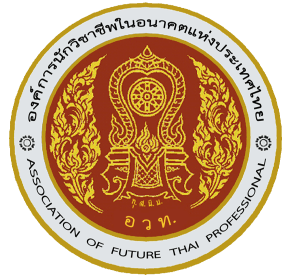 ใบสมัครเพื่อรับคัดเลือกเป็นชมรมวิชาชีพดีเด่น ประจำปีการศึกษา…………………………………………………....................................สำนักงาน อวท. ………………………………....................................วันที่ ................ เดือน.......................................พ.ศ. ...............เรื่อง  สมัครเพื่อรับคัดเลือกเป็นชมรมวิชาชีพดีเด่น ประจำปีการศึกษา ............................................เรียน  ประธานคณะกรรมการบริหาร อวท. วิทยาลัย .....................................สิ่งที่ส่งมาด้วย  	๑. เอกสาร หลักฐาน ตามข้อพิจารณาการประเมินชมรมวิชาชีพดีเด่น จำนวน ................. ชุด		๒. ............................................................................................	ข้าพเจ้าชื่อ ........................................................... นามสกุล ............................................... ประธานคณะกรรมการดำเนินงานชมรมวิชาชีพ.......................................................สังกัดองค์การนักวิชาชีพในอนาคตแห่งประเทศไทย ระดับสถานศึกษา วิทยาลัย..................................................มีความประสงค์ที่จะเข้ารับการคัดเลือกเป็นชมรมวิชาชีพดีเด่น ประจำปีการศึกษา..............................โดยได้จัดทำเอกสาร หลักฐาน ตามข้อพิจารณาการประเมินที่ส่งมาพร้อมนี้ และข้าพเจ้ามีคำรับรองจากครูที่ปรึกษาชมรมวิชาชีพ.......................................ตามที่ปรากฏข้างล่างนี้แล้วขอแสดงความนับถือลงชื่อ .......................................................................(.....................................................)                     ประธานคณะกรรมการดำเนินงานชมรมวิชาชีพ.................................. คำรับรอง ...............................................................................................................................................................   ...............................................................................................................................................................ลงชื่อ .......................................................................   	              (........................................................)        ครูที่ปรึกษาคณะกรรมการดำเนินงานชมรมวิชาชีพ...................................................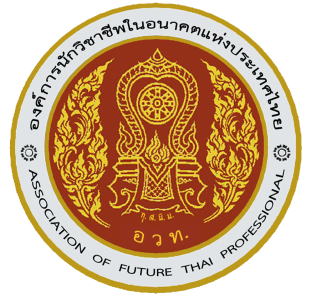 ประกาศองค์การนักวิชาชีพในอนาคตแห่งประเทศไทย วิทยาลัย.....................................เรื่อง  แต่งตั้งคณะกรรมการประเมินชมรมวิชาชีพดีเด่นประจำปีการศึกษา..........................-----------------------------------	เพื่อให้การประเมินชมรมวิชาชีพดีเด่น อวท. วิทยาลัย.............................................เป็นไปด้วยความยุติธรรมและสอดคล้องกับระเบียบสำนักงานคณะกรรมการการอาชีวศึกษาว่าด้วยองค์การนักวิชาชีพในอนาคตแห่งประเทศไทย พ.ศ. ๒๕๕๗ (ปรับปรุง พ.ศ.2560) หมวด ๔ ว่าด้วยการจัดกิจกรรมหลัก ข้อ ๒๘ ประธานคณะกรรมการบริหาร อวท. วิทยาลัย................................................ จึงแต่งตั้งคณะกรรมการประเมินชมรมวิชาชีพดีเด่น ประจำปีการศึกษา...........................ดังต่อไปนี้๑. นาย/นาง/นางสาว..........................รองผู้อำนวยการฝ่ายพัฒนาฯ 	ประธานกรรมการ	๒. นาย/นาง/นางสาว..........................หัวหน้างานกิจกรรมฯ		รองประธานกรรมการ	๓. นาย/นาง/นางสาว..........................ครูที่ปรึกษาองค์การ		กรรมการ	๔. นาย/นาง/นางสาว..........................ครูที่ปรึกษาชมรม............	กรรมการ	๕. นาย/นาง/นางสาว..........................ครูที่ปรึกษาชมรม............     	กรรมการฯลฯ	๖. นาย/นางสาว..................................นายก อวท. วิทยาลัย...............	กรรมการ	๗. นาย/นางสาว.................................นายทะเบียนอวท. วิทยาลัย......กรรมการและเลขานุการให้ทุกท่านที่ได้รับการแต่งตั้ง ปฏิบัติหน้าที่ด้วยความเสียสละเป็นธรรมและเกิดประโยชน์แก่องค์การและสมาชิกต่อไป		ประกาศ ณ วันที่.........เดือน..........................พ.ศ…………ลงชื่อ……………………………………. (……………………………………)ผู้อำนวยการวิทยาลัย........................................ประธานคณะกรรมการบริหารองค์การนักวิชาชีพในอนาคตแห่งประเทศไทยวิทยาลัย…………………สำนักงานองค์การนักวิชาชีพในอนาคตแห่งประเทศไทยระดับสถานศึกษา วิทยาลัย..........................................                                     วันที่  ............  เดือน ..................พ.ศ. ..................เรื่อง	ขอรายงานผลการประเมิน คัดเลือก ชมรมวิชาชีพดีเด่น ประจำปีการศึกษา ......................เรียน	ประธานคณะกรรมการบริหารองค์การนักวิชาชีพในอนาคตแห่งประเทศไทย วิทยาลัย...............		ตามที่วิทยาลัยฯ ได้ประกาศแต่งตั้งคณะกรรมการประเมินชมรมวิชาชีพดีเด่น ประจำปีการศึกษา.........เพื่อคัดเลือกชมรมวิชาชีพดีเด่นนั้น บัดนี้การประเมินได้เสร็จสิ้นลงเรียบร้อยแล้ว ซึ่งปรากฏผลตามลำดับดังต่อไปนี้	๑.  ชมรมวิชาชีพ.......................................................ได้ .......... คะแนน	๒.  ชมรมวิชาชีพ.......................................................ได้ .......... คะแนน	๓.  ชมรมวิชาชีพ.......................................................ได้ .......... คะแนน	๔.  ชมรมวิชาชีพ.......................................................ได้ .......... คะแนน	๕.  ชมรมวิชาชีพ.......................................................ได้ .......... คะแนน	๖.  ชมรมวิชาชีพ.......................................................ได้ .......... คะแนน	๗.  ชมรมวิชาชีพ.......................................................ได้ .......... คะแนนฯลฯ	จึงเรียนมาเพื่อโปรดพิจารณา					ขอแสดงความนับถือ	ลงชื่อ					(....................................................)		                           รองผู้อำนวยการฝ่ายพัฒนากิจการนักเรียน  นักศึกษา                                                  ประธานกรรมการประกาศองค์การนักวิชาชีพในอนาคตแห่งประเทศไทยระดับสถานศึกษา วิทยาลัย................................ เรื่อง  ผลการคัดเลือกชมรมวิชาชีพดีเด่น ประจำปีการศึกษา ...........................................................................................................................องค์การนักวิชาชีพในอนาคตแห่งประเทศไทย วิทยาลัย...................................ได้ประกาศแต่งตั้งคณะกรรมการประเมินชมรมวิชาชีพดีเด่น ประจำปีการศึกษา................................ บัดนี้การประเมินผลได้เสร็จสิ้นและผ่านการตรวจสอบแล้ว ได้ผลสรุปดังนี้			๑. ชมรม ...................................................................ชนะเลิศ			๒. ชมรม ................................................................... รองชนะเลิศอันดับ ๑			๓. ชมรม ................................................................... รองชนะเลิศอันดับ ๒			๔. ชมรม ................................................................... รองชนะเลิศอันดับ ๓			๕. ชมรม ................................................................... รองชนะเลิศอันดับ ๔ฯลฯ			ประกาศ ณ วันที่ .............. เดือน............................... พ.ศ. ..............................    ลงชื่อ .................................................................			       (.................................................................)                                   ผู้อำนวยการวิทยาลัย........................................	ประธานคณะกรรมการบริหารองค์การนักวิชาชีพในอนาคตแห่งประเทศไทย ……………………………………………ประกาศองค์การนักวิชาชีพในอนาคตแห่งประเทศไทย วิทยาลัย……เรื่อง  แต่งตั้งคณะกรรมการจัดกิจกรรมโครงการ…………………………………------------------------------------------------------	ตามที่คณะกรรมการดำเนินงานองค์การนักวิชาชีพฯ / คณะกรรมการดำเนินงานชมรมวิชาชีพ……………………. จะดำเนินการจัดกิจกรรมตามโครงการ………………………………………………………………………………ระหว่างวันที่………….เดือน………………พ.ศ……….ถึงวันที่……………….เดือน…………….พ.ศ…………….. ณ …………………………และวิทยาลัยได้มีคำสั่งที่…………../…………… เรื่อง……………………………………………………………………..ลงวันที่………………เดือน………………….พ.ศ. ……………..แล้วนั้น 		เพื่อให้การจัดกิจกรรมตามโครงการดังกล่าว ดำเนินสำเร็จลุล่วงตามวัตถุประสงค์ องค์การนักวิชาชีพในอนาคตแห่งประเทศไทย วิทยาลัย………………………………………….จึงขอประกาศแต่งตั้งคณะกรรมการดำเนินการจัดกิจกรรม ตามรายชื่อดังต่อไปนี้คณะกรรมการฝ่ายพิธีการ……………………………….………………………………          ฯลฯ	หน้าที่……………………………………………คณะกรรมการฝ่ายต้อนรับ…………………………….…………………………….          ฯลฯ	หน้าที่…………………………………………….		ขอให้คณะกรรมการที่ได้รับการแต่งตั้งปฏิบัติหน้าที่ด้วยความเสียสละและเกิดประโยชน์สูงสุดต่อองค์การนักวิชาชีพในอนาคตแห่งประเทศไทย วิทยาลัย…………………………………..			ประกาศ ณ วันที่ …………….เดือน……………….พ.ศ……………………...............................................................(................................................................)นายกองค์การนักวิชาชีพในอนาคตแห่งประเทศไทย วิทยาลัย…………………………..แบบ อวท.32       ชมรมวิชาชีพ ..........................................................องค์การนักวิชาชีพในอนาคตแห่งประเทศไทย       วิทยาลัย……………………………………………………….                                                       วันที่ .................... เดือน.........................พ.ศ. ...................เรื่อง  ขอให้พิจารณาแต่งตั้งครูที่ปรึกษาสมาชิกดีเด่นโครงการภายใต้การนิเทศเรียน  ประธานคณะกรรมการบริหารองค์การนักวิชาชีพในอนาคตแห่งประเทศไทย  วิทยาลัย.................................สิ่งที่ส่งมาด้วย  โครงการฯ จำนวน  ๑  เล่มด้วย ข้าพเจ้า นาย/นางสาว.....................................................................................................เป็นสมาชิกสามัญ    สังกัดชมรมวิชาชีพ...................................................ระดับชั้น .................................. ได้ทำโครงการสมาชิกดีเด่นภายใต้การนิเทศ เรื่อง ................................................................................................................................ ตามโครงการที่แนบมาด้วยนี้ โดยมี นาย/นาง/นางสาว.................................................................................... เป็นครูที่ปรึกษาโครงการ	จึงเรียนมาเพื่อโปรดพิจารณาแต่งตั้ง นาย/นาง/นางสาว .....................................................................................ทำหน้าที่เป็นครูที่ปรึกษาสมาชิกดีเด่นโครงการภายใต้การนิเทศของข้าพเจ้าด้วย                                           ขอแสดงความนับถือ					            ลงชื่อ…………………………………………….……..	                               (.......................................................)                                         เจ้าของโครงการแบบ อวท.33ประกาศองค์การนักวิชาชีพในอนาคตแห่งประเทศไทย วิทยาลัย.........................................เรื่อง  แต่งตั้งครูที่ปรึกษาสมาชิกดีเด่นโครงการภายใต้การนิเทศ…………………………….	ด้วย องค์การนักวิชาชีพในอนาคตแห่งประเทศไทย วิทยาลัย………………………………………………………..…….ได้รับคำร้องของนาย/นางสาว ...................................................................................................................สมาชิกสามัญ สังกัดชมรมวิชาชีพ……………………………………….. ระดับชั้น............................................................ โดยอาศัยแนวปฏิบัติ ประกอบระเบียบสำนักงานคณะกรรมการการอาชีวศึกษาว่าด้วยองค์การนักวิชาชีพในอนาคตแห่งประเทศไทย พ.ศ. ๒๕๕๗ (ปรับปรุง พ.ศ.2558) และแก้ไขเพิ่มเติม พ.ศ.2560  ว่าด้วยครูที่ปรึกษา ข้อ ๗๓(๑)จึงแต่งตั้งให้
นาย/นาง/นางสาว ...................................................................... ทำหน้าที่เป็นครูปรึกษาสมาชิกดีเด่นโครงการภายใต้การนิเทศเรื่อง...................................................................................................................................ประกาศ   ณ   วันที่………. เดือน………………………… พ.ศ. …………… ลงชื่อ……………………………………….…………..						       (……………………………………………….)ผู้อำนวยการวิทยาลัย..........................................................  ประธานคณะกรรมการบริหาร องค์การนักวิชาชีพในอนาคตแห่งประเทศไทย วิทยาลัย..........แบบ อวท. 34ใบสมัครเพื่อรับคัดเลือกเป็นสมาชิกดีเด่นโครงการภายใต้การนิเทศ ระดับ………………………….........................................สำนักงาน องค์การนักวิชาชีพในอนาคตแห่งประเทศไทยวิทยาลัย………………………………………………………………….วันที่ ................ เดือน.........................พ.ศ. ...............เรื่อง  สมัครเพื่อรับคัดเลือกเป็นสมาชิกดีเด่นโครงการภายใต้การนิเทศ ระดับ ............................................เรียน  ประธานคณะกรรมการบริหาร อวท. วิทยาลัย/จังหวัด/ภาค/ชาติ .....................................สิ่งที่ส่งมาด้วย  	๑. สมุดบันทึกสมาชิกดีเด่นโครงการภายใต้การนิเทศ จำนวน .................  เล่ม		๒. ผลงานด้านคุณธรรม จริยธรรม 			 จำนวน………………. เล่ม	ข้าพเจ้าชื่อ ........................................................... นามสกุล ............................................... เป็นสมาชิกสามัญขององค์การนักวิชาชีพในอนาคตแห่งประเทศไทย วิทยาลัย.......................................................ปัจจุบันศึกษาอยู่ในระดับชั้น…………………………มีความประสงค์สมัครเพื่อรับการคัดเลือกเป็นสมาชิกดีเด่นโครงการภายใต้การนิเทศระดับ ................................................................................................ โดยได้ทำโครงการสมาชิกดีเด่นภายใต้การนิเทศเรื่อง..................................................................................................ตามสมุดบันทึกสมาชิกดีเด่นและผลงานด้านคุณธรรม  จริยธรรม ที่ส่งมาด้วยนี้ ข้าพเจ้ามีคำรับรองจากครูที่ปรึกษาตามที่ปรากฏข้างล่างนี้แล้วขอแสดงความนับถือ				     ลงชื่อ………………………………………………..(.....................................................)เจ้าของโครงการ    ลงชื่อ ...................................................     (........................................................)          ครูที่ปรึกษาสมาชิกดีเด่นโครงการภายใต้การนิเทศ วิทยาลัย...................................................แบบ อวท.35ประกาศองค์การนักวิชาชีพในอนาคตแห่งประเทศไทย  ระดับสถานศึกษา/จังหวัด/ภาค/ชาติเรื่อง  แต่งตั้งคณะกรรมการคัดเลือกสมาชิกดีเด่นโครงการภายใต้การนิเทศ...............................................................................................	เพื่อให้การคัดเลือกสมาชิกดีเด่นโครงการภายใต้การนิเทศ   ระดับสถานศึกษา/จังหวัด/ภาค/ชาติ  เป็นไปด้วยความเรียบร้อยและเป็นธรรม คณะกรรมการบริหารองค์การนักวิชาชีพในอนาคตแห่งประเทศไทย วิทยาลัย/จังหวัด/ภาค/ชาติ......................................................... จึงมีมติแต่งตั้งคณะกรรมการคัดเลือกสมาชิกดีเด่นโครงการภายใต้การนิเทศ ดังมีรายชื่อต่อไปนี้	๑. นาย/นาง/นางสาว ................................................................... ประธานกรรมการ	๒. นาย/นาง/นางสาว ................................................................... กรรมการ	๓. นาย/นาง/นางสาว ................................................................... กรรมการ	๔. นาย/นาง/นางสาว ................................................................... กรรมการ	๕. นาย/นาง/นางสาว ................................................................... กรรมการและเลขานุการ	ขอให้ทุกท่านที่ได้รับแต่งตั้ง ปฏิบัติหน้าที่ด้วยความเสียสละเป็นธรรม และเกิดประโยชน์แก่องค์การและสมาชิกต่อไป			ประกาศ ณ วันที่ .............. เดือน............................... พ.ศ. ..............................         ลงชื่อ ...........................................................	(............................................................)				    ผู้อำนวยการวิทยาลัย...................................................                 ประธานคณะกรรมการบริหารองค์การนักวิชาชีพในอนาคตแห่งประเทศไทย  วิทยาลัย.............................แบบ อวท.36ที่ อวท. ........../...........		  สำนักงาน องค์การนักวิชาชีพในอนาคตแห่งประเทศไทย  วิทยาลัย/จังหวัด/ภาค/ชาติ..............    วันที่ .............. เดือน...................พ.ศ. ...............เรื่อง  ขอรายงานผลการคัดเลือกสมาชิกดีเด่นโครงการภายใต้การนิเทศ ระดับ………..ประจำปีการศึกษา………เรียน  ประธานคณะกรรมการบริหารองค์การนักวิชาชีพในอนาคตแห่งประเทศไทย..........................สิ่งที่ส่งมาด้วย  รายชื่อสมาชิกดีเด่นโครงการภายใต้การนิเทศ ที่ผ่านการคัดเลือก จำนวน  ๑  ชุด		ตามที่ครูที่ปรึกษาคณะกรรมการดำเนินงานองค์การนักวิชาชีพในอนาคตแห่งประเทศไทย...................ได้เสนอรายชื่อสมาชิกดีเด่นโครงการภายใต้การนิเทศ จำนวน ............................. คน เพื่อให้คัดเลือกเป็นสมาชิกดีเด่นโครงการภายใต้การนิเทศ  ระดับ..................ประจำปีการศึกษา.................นั้น    บัดนี้คณะกรรมการได้ทำการคัดเลือกเป็นที่เรียบร้อยแล้ว  มีสมาชิกฯ ที่ผ่านการคัดเลือกเป็นสมาชิกดีเด่นโครงการภายใต้การนิเทศ   จำนวน ................ คน รายละเอียดดังสิ่งที่ส่งมาพร้อมหนังสือนี้ด้วยแล้ว		จึงเรียนมาเพื่อโปรดพิจารณา               ขอแสดงความนับถือ					ลงชื่อ………………………………………………………                    (.......................................................)                   ประธานคณะกรรมการคัดเลือกสมาชิกดีเด่นโครงการภายใต้การนิเทศ ลำดับชื่อ – สกุลสมาชิกแผนกชั้น / กลุ่มกิจกรรมหน้าเสาธงกิจกรรมของชมรมกิจกรรมวิทยาลัยบันทึกพิเศษผลการประเมินผลการประเมินลำดับชื่อ – สกุลสมาชิกแผนกชั้น / กลุ่ม(     )  บันทึกการเข้าร่วมกิจกรรมของชมรม(     )  หนังสือรับรองการเข้าร่วมกิจกรรม  จากหน่วยงานสังกัดหรือหน่วยงานอื่น ๆ(     )  บันทึกการเข้าร่วมกิจกรรมของชมรม(     )  หนังสือรับรองการเข้าร่วมกิจกรรม  จากหน่วยงานสังกัดหรือหน่วยงานอื่น ๆ(     )  บันทึกการเข้าร่วมกิจกรรมของชมรม(     )  หนังสือรับรองการเข้าร่วมกิจกรรม  จากหน่วยงานสังกัดหรือหน่วยงานอื่น ๆผ.มผ.ที่รหัสประจำตัวชื่อ – สกุลผลการประเมินกิจกรรมผลการประเมินกิจกรรมหมายเหตุที่รหัสประจำตัวชื่อ – สกุลผ่านไม่ผ่านหมายเหตุแผนก/ชั้น/กลุ่ม(     ) ระบบชั้นเรียนปกติสังกัดชมรมวิชาชีพ.........................แผนก/ชั้น/กลุ่มสังกัดชมรมวิชาชีพ.........................แผนก/ชั้น/กลุ่ม(     ) ระบบนอกชั้นเรียนปกติ สังกัดชมรมวิชาชีพ.........................ที่รหัสประจำตัวชื่อ – สกุลแผนกชั้น / กลุ่มภาคเรียนปีที่ตกชมรมผลการซ่อมกิจกรรมผลการซ่อมกิจกรรมหมายเหตุที่รหัสประจำตัวชื่อ – สกุลแผนกชั้น / กลุ่มภาคเรียนปีที่ตกชมรมผ่านไม่ผ่านหมายเหตุวัน/เดือน/ปีรายการรายรับรายรับรายจ่ายรายจ่ายคงเหลือคงเหลือวัน/เดือน/ปีรายการบาทสต.บาทสต.บาทสต.เลขที่ใบเบิกวัน/เดือน/ปีรายการจำนวนเงินจำนวนเงินเลขที่ใบเบิกวัน/เดือน/ปีรายการบาทสต.รายการบาทสต.รายรับ:      ………………………………………………………………..      ………………………………………………………………..      ………………………………………………………………..      ………………………………………………………………..      ………………………………………………………………..      ………………………………………………………………..รวมรายรับรายจ่าย:      ………………………………………………………………..      ………………………………………………………………..      ………………………………………………………………..      ………………………………………………………………..      ………………………………………………………………..      ………………………………………………………………..                                            รวมรายจ่าย………………………………………………………………………………………………………..……………………...…………………..……………………………………………………………………………………………..………………………………...………………….ยอดคงเหลือ ……………………..ลำดับที่ชื่อ – สกุลเวลามาลายมือชื่อเวลากลับลายมือชื่อหมายเหตุ๑๒๓๔๕๖๗๘๙๑๐วัน/เดือน/ ปีรายงานผลการปฏิบัติงานหมายเหตุวันจันทร์ที่....../.........../......วันอังคารที่....../.........../......วันพุธที่....../.........../......วันพฤหัสบดีที่...../......../.....วันศุกร์ที่....../.........../......ลำดับที่หมายเลขทะเบียนสมาชิกชื่อ – สกุลสาขาวิชาระดับชั้นหมายเหตุ